Društvo diabetikov Litija in Šmartno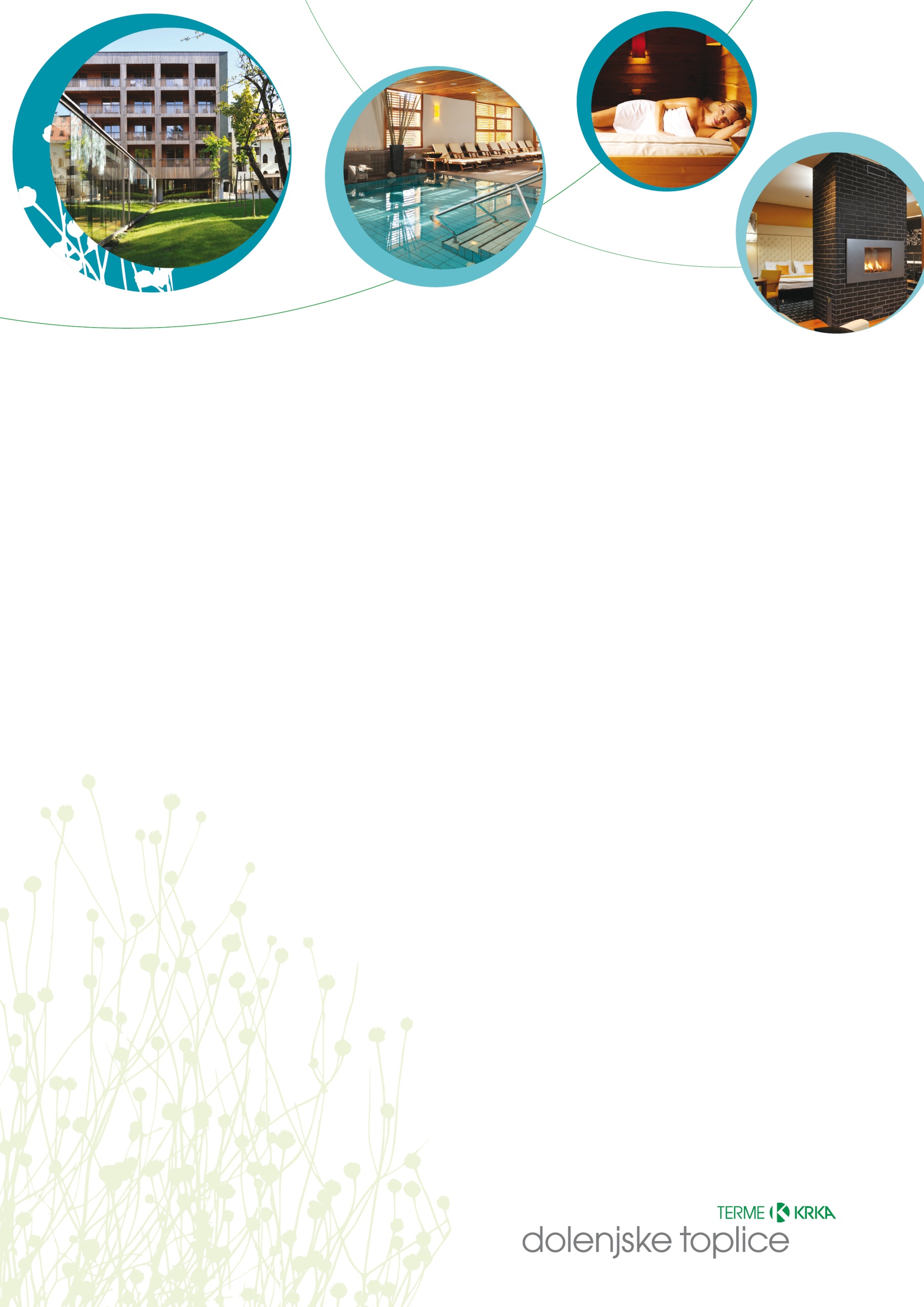 Parmova ulica 1270  LITIJAtel: 01 8981 58GSM: 031/ 777-153Datum:  4.7.2017OBVESTILA ZA SEPTEMBER IN OKTOBER 2017OKREVANJE V DOLENJSKIH TOPLICAH¸¨Šola zdravega načina življenja¨¸ od 5.11. do 12.11.2017: ponudba vključuje:tri dnevne aktivnosti vodene in diabetikom primerne telesne vadbe /hidro gimnastika, vodna aerobika, vodna kardiovadba v telovadnici, nordijska hoja ali vodeni sprehodi/,vsakodnevno kontrolo krvnega sladkorja, edukacijo vodenja dnevnikov KS, dvakrat tedensko parno merjenje krvnega sladkorja ali šest točkovni profil- po odločitvi vodstva društva,učno delavnico Zdrava prehrana za diabetike,dodatno še dve predavanji zdravnika oz. med. s. na temo preventive kardiovaskularnih obolenj. ponudba še vedno vključuje:namestitev v eno in dvoposteljnih sobah hotelov Kristal**** , kopalne plašče v sobah, pol ali polne penzione z varovalno prehrano za diabetikemožnost obročnega odplačila aranžmaja s plačilno kartico (Maestro), 5 obrokov, brezplačni avtobusni prevoz v zdravilišče in nazaj,za tiste diabetike, ki želijo intenzivnejšo vadbo, bomo izvedli testiranje kardiovaskularne zmogljivosti in svetovanje o maksimalno priporočenih srčnih frekvencah pri vadbi po posebni ceni 25 EUR ter jim ponudili vadbo na kardio napravah.Navedene cene že vključujejo zgornjo mejo vseh popustov /35% popust/, nanje ni moženo uveljavljati dodatnih popustov. Cene veljajo na osebo, turistična taksa ni vključena v ceno /1,27 EUR na dan na osebo/. Doplačilo za 1/1 sobo je 8 EUR na dan.Ob prijavi za okrevanje je potrebno plačati 10 EUR akontacije odpovednega rizika. Prijave zbiramo do 14.10.2017.Društvo prispeva rednim članom 50,00 EUR, podpornim članom pa 25,00 EUR, razen tistim, ki so to že  koristili v spomladanskem okrevanju.SOCIALNI PROGRAM: Vsem članom, katerim mesečni dohodek znaša manj kot 430 EUR /potrdilo o izplačilu  mora biti priloga ob prijavi/, prispeva društvo 100 EUR, ob pogoju, da prispevka niste koristili v spomladanskem okrevanju.2. MERJENJE SLADKORJA, KRVNEGA TLAKA , HOLESTEROLA IN TRIGLICERIDOVV društvu bo merjenje v sredo 6.9.2017 in 4.10.2017 od 8.00 do 10.00 ureV DU Šmartno bo merjenje v sredo 20.9.2017 od 8.00  do 9.00 ureKGZ Litija bo merjenje v četrtek 12.10.2017 od 8.00 do 12. ureKGZ Šmartno bo merjenje v četrtek 19.10.2016 od 8. do 12. ure3. KOPANJE V  DOLENJSKIH TOPLICAH, STRUNJANU IN ŠMARJEŠKIH TOPLICAHTudi v jeseni, vam nudimo nakup celodnevnih kopalnih kart (katere veljajo tudi ob vikendih in praznikih).4. TELOVADBATelovadba bo potekala v Športni dvorani Litija enkrat tedensko ob ponedeljkih. Da bomo lahko konec avgusta potrdili rezervirani termin, prosimo vse zainteresirane  udeleženke, da se  prijavite v društveni pisarni od 23.8.2017 dalje, da  bomo lahko potrdili  rezervacijo dvorane.5. POHODINadaljujemo z ustaljeno tradicijo in skupaj s člani MDI vsak četrtek organiziramo pohode v naši bližnji in daljini okolici. Zbor je po objavljenih urah, pred društveno pisarno. Pohodi se bodo glede na vreme tudi prilagajali. Hodite na lastno  odgovornost v primerni obutvi in opremi. Za pohode v okolici se obvezno prijavite v društveni pisarni najkasneje dan pred pohodom!!!Za ostale pohode kot na primer Porezen- Cerkno, Rogla, Blejski Vintgar, Višnja gora, Martuljski slapovi, Lipa- Čreta- Vransko, Renke- Žamboh,  kjer je zanimanje večje bo organiziran avtobusni prevoz, zato se prijavite teden dni pred odhodom z obveznim plačilom akontacije.6. PLAVANJE IN VADBA V BAZENU ŠMARTNOPlavanje bomo skupaj z MDI nadaljevali v septembru. O datumu začetka pokličite v društveno pisarno po 16.8.2017.7. USTVARJALNE DELAVNICEUstvarjalne delavnice se pričnejo v mesecu oktobru. O datumu začetka pokličite v društveno pisarno po 16.8.2017. Vljudno vabljeni.8.DOHODNINA  Naše društvo je od oktobra 2007 uvrščeno med upravičence, kateremu lahko namenite del dohodnine za donacije – to je do 0,5 % . Gre za dohodnino, ki je obračunana državi in jo lahko namenite društvu. S tem nam boste omogočili, da bo naše delovanje programsko še bogatejše. Obrazce za 0,5% dohodnine lahko dobite v društveni pisarni. Lahko jih tudi posredujete svojim družinskim članom ali prijateljem. Vsem, ki ste to že storili se najlepše zahvaljujemo. 9. PLAČILO ČLANARINPo pregledu naših evidenc ugotavljamo, da nekateri še niste poravnali članarine za leto 2017 zato vas prosimo, da to poravnate v najkrajšem možnem času. Članarina za leto 2017 znaša 12 EUR. V kolikor ste članarino že poravnali, se vam najlepše zahvaljujemo. 10. RAZNO NAROČANJE LISTIČEV ZA APARATE
Po društveni ceni. Pri prvem naročilu prinesite aparat s seboj! September naročilo do 6.9.2017, prevzem v sredo  13.9.2017 Oktober naročilo do 4.10.2017, prevzem  v sredo 11.10.201711. RAZNA OBVESTILABrezplačna  zamenjava merilnikov je še vedno možna.Vsi , ki imate merilnike za sladkor v okvari ali so stari, katerekoli znamke jih  lahko prinesete v društveno pisarno in vam jih bomo BREZPLAČNO ZAMENJALI Z NOVIMI MERILNIKI.Uradne ure:V mesecu juliju in avgustu bodo uradne ure  samo v sredo od 8.00  do 11.00 ure. V času od 24.7. 2017do 4.8.2017 bo društvena pisarna zaprta.V septembru in oktobru bodo uradne ure  ponedeljek in sreda od 8.00 do 11.00 ure.Zapisala                                                                                         DD Litija in ŠmartnoDanijela Stojančič                                                                              Rudolfa Pogačar7 pol penzionov v dvoposteljni sobi,+ ena malica dnevno         296,80 EUR7 polnih penzionov v dvoposteljni sobi,+ dve malici dnevno        352,80 EUR7.9.2017Litija- Porezen- Cerkno ( avtobus)ob 6.00 uriGroboljšek Jože14.9.2017Litija- Rogla ( avtobus)ob 6.00 uriHauptman Lojze21.9.2017 Litija-Blejski Vintgar ( avtobus)ob 6.00 uriLamovšek Ivan28.9.2017Litija- Višnja gora- Gradišče  (avtobus)ob 6.00 uriPavli Jože5.10.2017Litija- Martuljski slapovi ( avtobus)ob 6.00 uriGroboljšek Jože12.10.2017Litija- Lipa- Čreta- Vransko  (avtobus)ob 6.00 uriHauptman Lojze19.10.2017Litija- Renke- Žamboh ( avto)ob 7.00 uriLamovšek Ivan26.10.2017Ne vemo kamob 7.00 uriPavli Jože